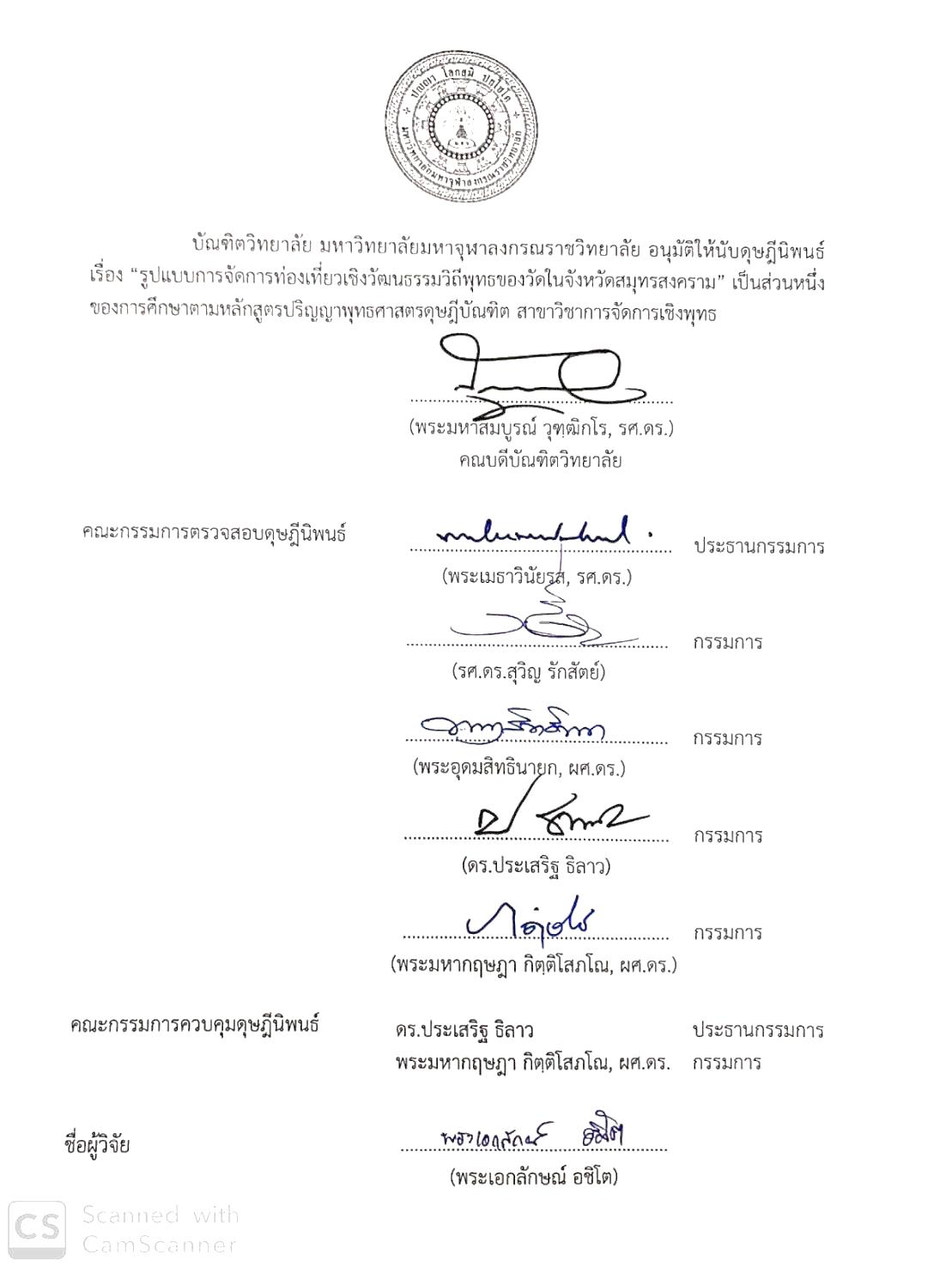 บทคัดย่อการวิจัยครั้งนี้มีวัตถุประสงค์คือ ๑. เพื่อศึกษาสภาพทั่วไปในการจัดการท่องเที่ยวเชิงวัฒนธรรมวิถีพุทธของวัด ในจังหวัดสมุทรสงคราม ๒. เพื่อศึกษากระบวนการในการจัดการท่องเที่ยวเชิงวัฒนธรรมวิถีพุทธของวัด ในจังหวัดสมุทรสงคราม ๓. เพื่อนำเสนอรูปแบบการจัดการท่องเที่ยวเชิงวัฒนธรรมวิถีพุทธของวัด ในจังหวัดสมุทรสงคราม การวิจัยครั้งนี้ใช้ระเบียบวิธีวิจัยแบบผสานวิธี ระหว่างการวิจัยเชิงคุณภาพโดยการวิเคราะห์เอกสาร นำเสนอข้อมูลด้วยวิธีการพรรณนาและการสัมภาษณ์เชิงลึก กับผู้ให้ข้อมูลสำคัญ จำนวน ๑๙ รูป/คน ใช้วิธีการวิเคราะห์แบบพรรณนาความ โดยนำข้อมูลมาเรียบเรียงและจำแนกอย่างเป็นระบบ จากนั้นนำมาตีความหมาย เชื่อมโยงความสัมพันธ์และสร้างข้อสรุปจากข้อมูลต่างๆ              ที่รวบรวมได้ รวมทั้งการสนทนากลุ่มเฉพาะ กับผู้เชี่ยวชาญ จำนวน ๑๒ รูป/คน เพื่อยืนยันรูปแบบที่สร้างขึ้น และการวิจัยเชิงปริมาณ โดยการวิจัยเชิงสำรวจ จากการแจกแบบสอบถาม กับกลุ่มตัวอย่าง จำนวน ๓๑๑ รูป/คน วิเคราะห์ข้อมูลโดยโปรแกรมสำเร็จรูปทางสังคมศาสตร์ สถิติที่ใช้คือ ค่าเฉลี่ย ค่าร้อยละ ค่าเบี่ยงเบนมาตรฐานผลการวิจัยพบว่า	๑. สภาพทั่วไปการจัดการท่องเที่ยวเชิงวัฒนธรรมวิถีพุทธของวัด ในจังหวัดสมุทรสงครามพบว่า วัดในจังหวัดสมุทรสงครามร่วมกับหน่วยงานราชการและชุมชนในการจัดกิจกรรมอนุรักษ์ศิลปวัฒนธรรมและประเพณีไทย มีการจัดกิจกรรมส่งเสริมพระพุทธศาสนา และการเผยแผ่หลักธรรมในทางพระพุทธศาสนาผ่านการท่องเที่ยว มีการจัดกิจกรรมที่สอดคล้องกับวิถีชีวิตชุมชน และส่งเสริมให้ประชาชนมีส่วนร่วมในการจัดกิจกรรมเกี่ยวกับประวัติศาสตร์อุทยาน ร.๒ และบุคคลสำคัญ  พระสงฆ์และประชาชนทั่วไปมีความคิดเห็นต่อรูปแบบการจัดการท่องเที่ยวเชิงวัฒนธรรมวิถีพุทธของวัด ในจังหวัดสมุทรสงคราม ในภาพรวมอยู่ในระดับมาก  ( = ๔.๔๑, S.D. = ๐.๗๖๐)  และเมื่อพิจารณาเป็นรายด้าน พบว่า อยู่ในระดับมากทุกด้าน ๒. กระบวนการในการจัดการท่องเที่ยวเชิงวัฒนธรรมวิถีพุทธของวัด ในจังหวัดสมุทรสงคราม พบว่า การบริหารจัดการต้องมาจากความต้องการและความพร้อมของคนในชุมชนทำในรูปแบบของคณะกรรมการร่วมมือพัฒนาในด้านสิ่งอำนวยความสะดวกทางการท่องเที่ยว                   เช่น การจัดศูนย์บริการการท่องเที่ยวพัฒนารายการหรือโปรแกรมนำนักท่องเที่ยวไปชุมชนเพื่อเสนอนักท่องเที่ยว จัดแบ่งหน้าที่การให้บริการตามความถนัดของแต่ละฝ่าย และคำนึงถึงการอนุรักษ์วัฒนธรรมที่ดีงามไว้พร้อมๆ กับการรับผิดชอบดูแลสิ่งแวดล้อมในชุมชน และพัฒนาวัดสร้างเป็นศูนย์กลางการเรียนรู้ด้านวัฒนธรรม และเป็นแหล่งท่องเที่ยวทางวัฒนธรรมบนพื้นฐานของการเรียนรู้ร่วมกัน รวมถึงนำองค์ความรู้ที่เป็นประโยชน์หรือเทคโนโลยีมาพัฒนาและส่งเสริมวัดในด้านที่ดี                และดูแลทรัพยากรที่มีอยู่ของวัดให้คงอยู่ในสภาพที่ดี มีการบริหารจัดการทั้งด้านการเงิน บุคลากร              การดูแลสถานที่หรือโบราณสถาน โบราณวัตถุที่มีความโปร่งใสตรวจสอบได้ และมีการพัฒนาปรับปรุงเพื่อประโยชน์ของวัดอย่างแท้จริง 	๓. รูปแบบการจัดการท่องเที่ยวเชิงวัฒนธรรมวิถีพุทธของวัด ในจังหวัดสมุทรสงคราม พบว่า ๑) การจัดการด้านแหล่งเรียนรู้ มีสถานที่เด่น สวยงาม ไม่ซ้ำกับสถานที่ใด และปรุงแต่งด้วยคำคม และใช้ภาษาในการสื่อสารสละสลวย ที่สามารถกล่าวถึงประวัติความเป็นมาของสถานที่มีแหล่งอ้างอิงลึกซึ้ง และมีป้ายบอกประชาสัมพันธ์แผ่นพับ ความเป็นมาของสถานที่นั้นๆ อย่างชัดเจน พร้อมทั้งยังมีการอบรมบุคลากรให้มีความรู้ความสามารถ ๒) การจัดการด้านภูมิทัศน์ มีสถานที่อันสงบ เพื่อกล่อมเกลาจิตใจของประชาชนให้หันมาเข้าวัด และยัง คำนึงถึงความสะดวกสบายแก่ผู้ที่เข้ามาภายในวัด มีสิ่งอำนวยความสะดวกครบวงจร พร้อมทั้งมีสถานที่ที่สะอาด สวยงาม มีต้นไม้ ร่มรื่น         และ สรรหาความสมบูรณ์ เช่น แหล่งของกิน ของฝากและของที่ระลึก เพื่อบริการการท่องเที่ยว                ๓) การจัดการด้านการบริการพื้นฐาน มีบุคลากรที่มีความรู้ความสามารถเข้ามาทำงานในวัดนั้นๆ และมีความจำเป็น จัดงบประมาณในการจัดการให้เหมาะสม พร้อมทั้ง เตรียมวัสดุอุปกรณ์อำนวยความสะดวกแก่นักท่องเที่ยวที่มายังสถานที่นั้นๆ และ มีการจัดการที่เป็นระบบมีการวางแผน                แบ่งงานหน้าที่อย่างชัดเจน ๔) การจัดการด้านความปลอดภัย ใช้เทคโนโลยีตรวจสอบถึงความปลอดภัย ตั้งแต่ กล้องวงจรปิด เครื่องสแกนวัตถุ สงสัย และมีการนำเทคโนโลยีการประชาสัมพันธ์อัตโนมัติ เพื่อสื่อสารความเข้าใจภาษาไทยและต่างประเทศ ถึงประวัติความเป็นมาของสถานที่แบบเจาะลึก และยัง คำนึงถึงเจ้าหน้าที่ มีการบริการทั่วถึงในทุกๆ ด้านAbstract	Objectives of this research were 1. To study the general condition of the Management Model for Buddhist Cultural Tourism of Monasteries in Samuthsongkram Province 2. To study the process in the Management Model for Buddhist Cultural Tourism of Monasteries in Samuthsongkram Province and 3. To propose the Management Model for Buddhist Cultural Tourism of Monasteries in Samuthsongkram Province. Methodology was the mixed methods: The qualitative method collecd data from document and 19 key informants with in-depth-interview. Data were systematically categorized and connected for relationship and concluded for analysis by inductive method and then concluded into a model, then submitted to 12 participants to confirm the constructed model. The quantitative research collected  data with questionnaires from 311 samples, analyzed data with descriptive statistics: frequency, percentile, mean and standard deviation, SD. Findings were as follows:	1 The general condition of the Management Model for Buddhist Cultural Tourism of Monasteries in Samuthsongkram Province was found that monasteries  coordinated with government agencies and communities to set up cultural  promotion and  Thai traditional conservation , Buddhist activities and Buddhist propagation through tourism that were in harmony with ways of life. Moreover there were promotion for people to participate in  activities to conserve the  King Rama II Memorial Park and important persons.  Monks and people, by overall, had opinions on the management model for Buddhist cultural tourism in Samuthsongkram Province  at high level ( = 4.41,S.D. = 0.760) Each aspects of Buddhist Cultural tourism was also at high levels.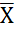 2. The process of  the Management Model for Buddhist Cultural Tourism of Monasteries in Samuthsongkram Province was found that management must come from communities needs and readiness in form of committee to develop facilities for tourism and develop monasteries  for cultural  learning  centers, and common cultural tourism bases. Division of labor based on specific skill, emphasizing good culture conservation as well as community environment protection. Monastery development for the culture  learning and cultural tourism learning centers on the basis of common learning including monasteries development with modern technology, looking after monasteries in good conditions and good, clear, transparent management of money, personnel, materials and ancient sites and ancient places for the real benefits of monasteries.	3. The Management Model for Buddhist Cultural Tourism of Monasteries in Samuthsongkram Province  indicated as follows: 1)  Learning center management; there must be an outstanding, nice and  beautiful  place, decorated with beautiful communicative word signs, supplying with public relations document and folders clearly  explaining the history of the places. Personnel must be well trained, capable and competent, 2) Landscape and scenery  management,  there should  be the peaceful and tranquil places for mind calming  in coming into monasteries. There should be comfortable and convenient facilities for those who come to monasteries with beautiful environment, trees, food stands and souvenirs for the tourism services,  3)  Basic service management, there should be knowledgeable and competent persons to work in monasteries with moderate budget and systematic management and clear division of works, 4) safety management, using modern technology for safety surveillance, closed circuit camera, suspect material scanning devices and automatic public relations technology, communication with foreign languages to in-depth-explain the history of the places, the all around  personnel for overall sericesกิตติกรรมประกาศดุษฎีนิพนธ์ฉบับนี้สำเร็จลุล่วงไปได้เพราะได้รับความเมตตาจากคณะกรรมการควบคุมดุษฎีนิพนธ์ คือ อาจารย์ ดร.ประเสริฐ ธิลาว และพระมหากฤษฎา กิตฺติโสภโณ, ผศ.ดร. ที่ได้อนุเคราะห์ให้คำปรึกษา แนะนำ ดูแลเอาใจใส่ ให้ความช่วยเหลือในการปรับปรุงแก้ไขดุษฎีนิพนธ์จนสำเร็จด้วยดีตลอดมา ทั้งนี้ผู้วิจัยขอกราบขอบพระคุณคณะกรรมการสอบป้องกัน ประกอบด้วย พระเมธาวินัยรส, รศ.ดร., พระอุดมสิทธินายก, ผศ.ดร., พระมหากฤษฎา กิตฺติโสภโณ, ผศ.ดร.                      รองศาสตราจารย์ ดร. สุวิญ รักสัตย์, อาจารย์ ดร. ประเสริฐ ธิลาว ที่ได้เมตตาแนะนำปรับปรุงดุษฎีนิพนธ์ฉบับนี้ให้มีความสมบูรณ์มากยิ่งขึ้น ผู้วิจัยขอขอบคุณ รองศาสตราจารย์ ดร.สุรพล สุยะพรหม ผู้อำนวยการหลักสูตรบัณฑิตศึกษา ภาควิชารัฐศาสตร์ คณะสังคมศาสตร์ มหาวิทยาลัยมหาจุฬาลงกรณราชวิทยาลัย 
พระเดชพระคุณ พระอุดมสิทธินายก, ผศ.ดร. ผู้อำนวยการหลักสูตรพุทธศาสตรดุษฎีบัณฑิต สาขาวิชาการจัดการเชิงพุทธ และเจ้าหน้าที่ประจำหลักสูตรทุกท่านที่ให้ความอนุเคราะห์ช่วยเหลือผู้วิจัย คอยอำนวยความสะดวกและแนะนำผู้วิจัยเป็นอย่างดีเสมอมากราบขอบพระคุณ พระเดชพระคุณ พระราชสมุทรรังสี เจ้าอาวาสวัดอัมพวันเจติยาราม พระสมุทรธรรมคณี (จำลอง อาสโภ) ที่ปรึกษา เจ้าคณะจังหวัดสมุทรสงคราม พระสมุทรวชิรโสภณ เจ้าคณะจังหวัดสมุทรสงคราม พระภาวนาวิสุทธิโสภณ  (สุรศักดิ์ อติสกฺโข) เจ้าคณะอำเภออัมพวา พระครูปราโมทย์ปัญญาวัฒน์ (บุญเลิศ เตชปุญโญ) เจ้าคณะอำเภอบางคนที  พระครูสมุทรคุณาธาร เจ้าอาวาสวัดบางน้อย  พระครูสังฆรักษ์วิทยา เจ้าอาวาสวัดทุ่งเศรษฐี พระครูสมุทรธีรคุณ  เจ้าอาวาสวัดหนองกระพง  พระมงคล ปัญญาทีโป เจ้าสำนักปฏิบัติธรรมแม่พิมพร จ.สมุทรสงคราม  นายอำเภออัมพวา นางสุชาดา ทุ่งหน้า ผู้อำนวยการวัฒนธรรมจังหวัดสมุทรสงคราม นายคมสันต์ สุมะนาถ ผู้อำนวยการสำนักงานท่องเที่ยวและกีฬาจังหวัดสมุทรสงคราม  นางสุกานดา วรเชษฐบัญชา ผู้ว่าราชการจังหวัดสมุทรสงคราม นางสาวนิลอุบล รังสีธรรมานุกูล ผู้อำนวยการสำนักงานพระพุทธศาสนาจังหวัดสมุทรสงคราม นายณัฐภัทร เอมอ่อน นายอำเภอบางคนที ที่ให้ความเมตตาในการให้ข้อมูลสำหรับการวิจัยในครั้งนี้ ขอขอบพระคุณ พระครูพิศิษฏ์ประชานาถ รองเจ้าคณะอำเภออัมพวา เจ้าอาวาส                  วัดอินทาราม ตำบลเหมืองใหม่ อำเภออัมพวา จังหวัดสมุทรสงคราม ที่เมตตาให้ทุนสนับสนุนการศึกษาปริญญาดุษฎีบัณฑิตสุดท้ายนี้ คุณค่าและประโยชน์ใดๆ อันพึงมีจากดุษฎีนิพนธ์ฉบับนี้ ผู้วิจัยขอมอบบูชาเป็นพุทธบูชา ธรรมบูชา สังฆบูชา กตเวทิตาคุณแก่ครูอุปัชฌาย์อาจารย์ บิดามารดา ญาติสนิทมิตรสหาย และผู้มีพระคุณทุกท่านสารบัญบทคัดย่อภาษาไทย	กบทคัดย่อภาษาอังกฤษ	คกิตติกรรมประกาศ	จสารบัญ	ฉสารบัญตาราง	ซสารบัญแผนภาพ	ญคำอธิบายสัญลักษณ์และคำย่อ	ฎบทที่ ๑ บทนำ	๑๑.๑ ความเป็นมาและปัญหาความสำคัญ	๑๑.๒ คำถามการวิจัย	๓๑.๓ วัตถุประสงค์ของการวิจัย	๓๑.๔. ขอบเขตของการวิจัย	๓๑.๕ นิยามศัพท์เฉพาะที่ใช้ในการวิจัย	๖๑.๖ ประโยชน์ที่รับจากการวิจัย	๗บทที่ ๒ แนวคิด ทฤษฎี และงานวิจัยที่เกี่ยวข้อง	๘๒.๑ แนวคิดและทฤษฎีเกี่ยวกับรูปแบบ	๘๒.๒  แนวคิดทฤษฎีเกี่ยวกับการจัดการ	๑๕๒.๓ แนวคิดเกี่ยวกับการท่องเที่ยวเชิงวัฒนธรรม	๕๐๒.๔ หลักสัปปายะ ๗	๘๓๒.๖ ข้อมูลบริบทการวิจัย	๙๕๒.๖ งานวิจัยที่เกี่ยวข้อง	๑๐๖๒.๗ กรอบแนวคิดในการวิจัย	๑๑๓บทที่ ๓ วิธีดำเนินการวิจัย	๑๑๔๓.๑ รูปแบบการวิจัย	๑๑๔๓.๒  ประชากร กลุ่มตัวอย่างและผู้ให้ข้อมูลสำคัญ	๑๑๔๓.๓  เครื่องมือที่ใช้ในการวิจัย	๑๑๖๓.๔  การเก็บรวบรวมข้อมูล	๑๑๙๓.๕  การวิเคราะห์ข้อมูล	๑๒๑บทที่ ๔ ผลการวิจัย	๑๒๓๔.๑ สภาพทั่วไปในการจัดการท่องเที่ยวเชิงวัฒนธรรมวิถีพุทธของวัด ในจังหวัด        ๑๒๓สมุทรสงคราม	สารบัญ (ต่อ)๔.๒ กระบวนการในการจัดการท่องเที่ยวเชิงวัฒนธรรมวิถีพุทธของวัด ในจังหวัด      ๑๔๔ สมุทรสงคราม	๑๔๔๔.๓ รูปแบบการจัดการท่องเที่ยวเชิงวัฒนธรรมของวัด ในจังหวัดสมุทรสงคราม	๑๖๔๔.๔ ผลการวิจัยเชิงปริมาณ	๑๗๒๔.๗ สรุปวิเคราะห์ข้อมูลจากการสนทนากลุ่ม (Focus Group Discussion)	๑๘๘๔.๖ องค์ความรู้จากการวิจัย	๑๙๒บทที่ ๕ สรุป อภิปรายผล และข้อเสนอแนะ	๑๙๗๕.๑ สรุปผลการวิจัย	๑๙๗๕.๒ อภิปรายผล	๒๐๒๕.๓ ข้อเสนอแนะ	๒๐๗บรรณานุกรม	๒๐๙ภาคผนวก ก หนังสือขอความอนุเคราะห์ผู้เชี่ยวชาญตรวจสอบคุณภาพเครื่องมือวิจัย	๒๑๙ภาคผนวก ข หนังสือขอความอนุเคราะห์เก็บข้อมูลการวิจัย (สัมภาษณ์)	๒๓๐ภาคผนวก ค รายนามผู้เข้าร่วมการสนทนากลุ่มผู้เชี่ยวชาญ	๒๕๒ภาคผนวก ง เครื่องมือการวิจัย	๒๖๓ประวัติผู้วิจัย	๒๗๑สารบัญตารางตารางที่									        หน้าสารบัญตาราง (ต่อ)ตารางที่									        หน้าสารบัญแผนภาพแผนภาพที่									        หน้าภาคผนวก ง
เครื่องมือการวิจัย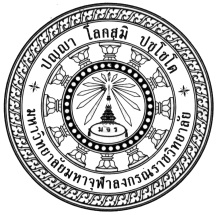 แบบสอบถามเรื่อง  รูปแบบการจัดการท่องเที่ยวเชิงวัฒนธรรมวิถีพุทธของวัด  ในจังหวัดสมุทรสงคราม***********************คำชี้แจง	แบบสอบถามเพื่อการวิจัยฉบับนี้ เป็นส่วนหนึ่งของการศึกษาดุษฎีนิพนธ์ ตามหลักสูตรปริญญาพุทธศาสตรดุษฎีบัณฑิต สาขาวิชาการจัดการเชิงพุทธ มหาวิทยาลัยมหาจุฬาลงกรณราชวิทยาลัย จัดทำขึ้นโดยมีวัตถุประสงค์ที่จะศึกษารูปแบบการจัดการท่องเที่ยวเชิงวัฒนธรรมวิถีพุทธของวัด ในจังหวัดสมุทรสงคราม เพื่อนำไปวิเคราะห์ผลที่เกิดจากการศึกษารูปแบบการจัดการท่องเที่ยวเชิงวัฒนธรรมวิถีพุทธของวัด ในจังหวัดสมุทรสงคราม จึงขอร่วมมือจากท่านในการตอบแบบสอบถามชุดนี้ทุกข้อตามความเป็นจริงทั้งนี้คำตอบของท่านจะเป็นข้อมูลเชิงสถิติและเป็นประโยชน์ในการวิจัยต่อไปแบบสอบถามชุดนี้ประกอบด้วยข้อคำถามทั้งหมด ๓ ตอน ดังนี้ตอนที่ ๑ สถานภาพทั่วไปเกี่ยวกับผู้ตอบแบบสอบถามตอนที่ ๒ รูปแบบการจัดการท่องเที่ยวเชิงวัฒนธรรมวิถีพุทธของวัด ในจังหวัดสมุทรสงครามตอนที่ ๓ ปัญหา อุปสรรค และข้อเสนอแนะผู้วิจัยหวังเป็นอย่างยิ่งว่าคงจะได้รับความอนุเคราะห์ร่วมมือจากท่านช่วยให้งานสำเร็จลุล่วงเป็นอย่างดี และขออนุโมทนาขอบคุณมา ณ โอกาสนี้ด้วย				พระเอกลักษณ์ (อชิโต)  นกทอง				นิสิตหลักสูตรพุทธศาสตรดุษฎีบัณฑิต				สาขาวิชาการจัดการเชิงพุทธ			  บัณฑิตวิทยาลัย  				มหาวิทยาลัยมหาจุฬาลงกรณราชวิทยาลัยตอนที่ ๑  สถานภาพของผู้ตอบแบบสอบถามคำชี้แจง : โปรดทำเครื่องหมาย ลงใน  ตามความเป็นจริงและโปรดตอบให้ครบทุกข้อ๑. สถานภาพ	 พระภิกษุ 	 ประชาชน	๒. อายุ		 ต่ำกว่า ๒๐ ปี	 ๒๐ - ๓๐ ปี		 ๓๑ - ๔๐ ปี	 ๔๑ – ๕๐ ปี		 ๕๑ – ๖๐ ปี	 มากกว่า ๖๐ ปี	๓. พรรษา		 น้อยกว่า ๕ พรรษา	 ๕-๑๐ พรรษา		 ๑๑-๑๕ พรรษา	 ๑๖-๒๐ พรรษา		 ๒๑ พรรษาขึ้นไป		๔. วุฒิการศึกษาสามัญ		 ต่ำกว่าปริญญาตรี	 ปริญญาตรี		 ปริญญาโท	 ปริญญาเอก	๕. วุฒิการศึกษาทางธรรม		 นักธรรมชั้นตรี	 นักธรรมชั้นโท		 นักธรรมชั้นเอก	   	    ไม่มีวุฒิการศึกษาทางธรรมตอนที่ ๒  รูปแบบการจัดการท่องเที่ยวเชิงวัฒนธรรมวิถีพุทธของวัด ในจังหวัดสมุทรสงครามคำชี้แจง : 	แบบสอบถามรูปแบบการจัดการท่องเที่ยวเชิงวัฒนธรรมวิถีพุทธของวัด ในจังหวัดสมุทรสงคราม ทางซ้ายมือและมีตัวเลขแสดงระดับความคิดเห็นไว้ทางขวามือ ให้ท่านพิจารณาว่าในแต่ละข้อนั้น รูปแบบการจัดการท่องเที่ยวเชิงวัฒนธรรมวิถีพุทธของวัด ในจังหวัดสมุทรสงครามได้มีระดับการพัฒนาอยู่ในระดับมากน้อยเพียงใด เมื่อพิจารณาแล้วให้ทำเครื่องหมาย  ลงในช่อง “ระดับการพัฒนา” ให้ตรงกับตัวเลขที่ต้องการ ซึ่งมีความหมายดังนี้	๕ 	 หมายถึง	ระดับการพัฒนา อยู่ในระดับ มากที่สุด	๔ 	 หมายถึง 	ระดับการพัฒนา อยู่ในระดับ มาก	๓ 	 หมายถึง	ระดับการพัฒนา อยู่ในระดับ ปานกลาง	๒ 	 หมายถึง	ระดับการพัฒนา อยู่ในระดับ น้อย	๑ 	 หมายถึง 	ระดับการพัฒนา อยู่ในระดับ น้อยที่สุตอนที่ ๓ ปัญหาอุปสรรคและข้อเสนอแนะเกี่ยวกับ รูปแบบการจัดการท่องเที่ยวเชิงวัฒนธรรมวิถีพุทธของวัด ในจังหวัดสมุทรสงคราม๑)  การจัดการในฐานะที่เป็นแหล่งเรียนรู้  	ปัญหา อุปสรรค ...........................………………..............................................................................................................................................………………...................................................................................................................	ข้อเสนอแนะ ...........................………………..............................................................................................................................................………………...................................................................................................................๒)  การจัดการด้านภูมิทัศน์  	ปัญหา อุปสรรค ...........................………………..............................................................................................................................................………………...................................................................................................................	ข้อเสนอแนะ ...........................………………..............................................................................................................................................………………...................................................................................................................๓)  การจัดการด้านบริการพื้นฐาน	ปัญหา อุปสรรค ...........................………………..............................................................................................................................................………………...................................................................................................................	ข้อเสนอแนะ ...........................………………..............................................................................................................................................………………...................................................................................................................๔)  การจัดการความปลอดภัยของศาสนสถาน	ปัญหา อุปสรรค ...........................………………..............................................................................................................................................………………...................................................................................................................	ข้อเสนอแนะ ...........................………………..............................................................................................................................................………………...................................................................................................................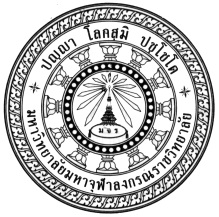 แบบสัมภาษณ์เรื่อง  รูปแบบการจัดการท่องเที่ยวเชิงวัฒนธรรมวิถีพุทธของวัด ในจังหวัดสมุทรสงคราม***********************คำชี้แจง	แบบสัมภาษณ์ฉบับนี้จัดทำขึ้น โดยมีวัตถุประสงค์เพื่อศึกษารูปแบบการจัดการท่องเที่ยวเชิงวัฒนธรรมวิถีพุทธของวัด ในจังหวัดสมุทรสงคราม ตามความคิดเห็นของผู้ตอบแบบสัมภาษณ์ ซึ่งผลการวิจัยครั้งนี้จะเป็นประโยชน์สำหรับเป็นข้อมูลและแนวทางสำหรับผู้วิจัย ผู้บริหารในเขตการปกครองจังหวัดสมุทรสงคราม เพื่อใช้ในการวางแผน พัฒนา และปรับปรุงรูปแบบการจัดการท่องเที่ยวเชิงวัฒนธรรมวิถีพุทธของวัด ในจังหวัดสมุทรสงคราม  ให้มีประสิทธิภาพมากยิ่งขึ้น และให้บรรลุตามวัตถุประสงค์ตลอดจนเป็นข้อมูลสารสนเทศต่อบุคคลที่เกี่ยวข้อง เพื่อประโยชน์ต่อสาธารณชนต่อไปแบบสัมภาษณ์แบ่งออกเป็น ๒ ตอน ดังนี้	ตอนที่ ๑  เป็นแบบสอบถามเกี่ยวกับข้อมูลทั่วไปของผู้ตอบแบบสัมภาษณ์	ตอนที่ ๒  เป็นคำถามเกี่ยวกับรูปแบบการจัดการท่องเที่ยวเชิงวัฒนธรรมวิถีพุทธของวัด ในจังหวัดสมุทรสงคราม หวังเป็นอย่างยิ่งว่าจะได้รับความอนุเคราะห์จากท่านในการตอบแบบสัมภาษณ์ครั้งนี้ด้วยดี และขอขอบพระคุณล่วงหน้ามา ณ โอกาสนี้				พระเอกลักษณ์ อชิโต (นกทอง) 				นิสิตหลักสูตรพุทธศาสตรดุษฎีบัณฑิต				สาขาวิชาการจัดการเชิงพุทธ			  บัณฑิตวิทยาลัย  				มหาวิทยาลัยมหาจุฬาลงกรณราชวิทยาลัยตอนที่ ๑ ข้อมูลทั่วไป ของผู้ตอบแบบสัมภาษณ์๑. ชื่อ .....................................................................................................................................................๒. ปัจจุบัน อายุได้ ...............ปี ดำรงตำแหน่ง...........................จำนวนปีที่ดำรงตำแหน่ง................ปี๓. วุฒิการศึกษาทางโลก .......................................................................................................................๔. วุฒิการศึกษาทางธรรม......................................................................................................................๕. ภูมิลำเนาเดิม....................................................................................................................................	ตอนที่ ๒ แบบสัมภาษณ์เรื่องรูปแบบการจัดการท่องเที่ยวเชิงวัฒนธรรมวิถีพุทธของวัด ในจังหวัดสมุทรสงครามดังนี้ 	๑. สภาพทั่วไปในการจัดการท่องเที่ยวเชิงวัฒนธรรมวิถีพุทธของวัด ในจังหวัดสมุทรสงคราม เป็นอย่างไร	๒. กระบวนการการจัดการท่องเที่ยวเชิงวัฒนธรรมวิถีพุทธของวัด ในจังหวัดสมุทรสงคราม เป็นอย่างไรบ้าง	๓. รูปแบบการจัดการท่องเที่ยวเชิงวัฒนธรรมวิถีพุทธของวัด ในจังหวัดสมุทรสงคราม เป็นอย่างไรบ้าง  	๔. ท่านมีข้อเสนอแนะอย่างไร ต่อการพัฒนารูปแบบการจัดการท่องเที่ยวเชิงวัฒนธรรมวิถีพุทธของวัด ในจังหวัดสมุทรสงคราม**********************************************ประวัติผู้วิจัย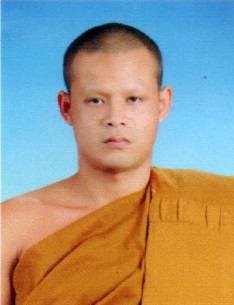 ชื่อ ฉายา นาสกุล	: พระเอกลักษณ์ อชิโต (นกทอง)วัน/เดือน/ปีเกิด	: วันศุกร์ ที่ ๒๖ เดือน กันยายน พ.ศ. ๒๕๒๙สถานที่เกิด	: จังหวัดราชบุรีการศึกษา	: 	พุทธศาสตรบัณฑิต คณะสังคมศาสตร์ สาขารัฐศาสตร์ เอกการปกครอง  	  	หน่วยวิทยบริการวัดหลวงพ่อสดธรรมกายาราม  อำเภอดำเนินสะดวก  จังหวัดราชบุรี 		พุทธศาสตรมหาบัณฑิต คณะสังคมศาสตร์ สาขาวิชาการจัดการเชิงพุทธ   	  	หน่วยวิทยบริการวัดหลวงพ่อสดธรรมกายาราม  อำเภอดำเนินสะดวก  จังหวัดราชบุรี   		นักธรรมชั้นเอก สำนักเรียนวัดอินทาราม ตำบลเหมืองใหม่ 
อำเภออัมพวา จังหวัดสมุทรสงครามอุปสมบท	: เมื่อวันที่ ๒๐ พฤษภาคม พ.ศ. ๒๕๕๕ 		ณ วัดอินทาราม ตำบลเหมืองใหม่ อำเภออัมพวา จังหวัดสมุทรสงครามเข้าศึกษา	: เมื่อ พ.ศ. ๒๕๖๐สำเร็จการศึกษา	: เมื่อ พ.ศ. ๒๕๖๒ที่อยู่ปัจจุบัน	: วัดอินทาราม ตำบลเหมืองใหม่ อำเภออัมพวา จังหวัดสมุทรสงครามผลงานทางวิชาการ 	: 	บทความวิชาการ เรื่อง การมีการพัฒนารูปแบบการบริหารการเปลี่ยนแปลงสู่ความเป็นเลิศของสถาบันพระพุทธศาสนา, วารสาร
สังคมศาสตร์ (รัฐศาสตรนครราชศรีมา), ปีที่ ๖ ฉบับที่ ๑ มกราคม – 
เมษายน พ.ศ. ๒๕๖๓. 		บทความวิชาการเรื่อง ซีอีโอสะท้อนภาพลักษณ์การบริหารองค์กร, วารสาร  คณะสังคมศาสตร์ปริทัศน์, (รัฐศาสตร์นครราชศรีมา), ปีที่ ๖ ฉบับที่ ๒ พฤษภาคม  - สิงหาคม ๒๕๖๒ .		บทความวิชาการเรื่อง การมีส่วนร่วมของพระสงฆ์ในการอนุรักษณ์ป่าชายเลน กรณีศึกษา จังหวัดสมุทรสงคราม, คณะสังคมศาสตร์ 
มหาวิทยาลัยมหาจุฬาลงกรณราชวิทยาลัย, การประชุมวิชาการระดับชาติครั้งที่ ๒  MCU Congress II คุณภาพอุดมศึกษาไทยในยุค Thailand 4.0, ๒๕๖๐.:รูปแบบการจัดการท่องเที่ยวเชิงวัฒนธรรมวิถีพุทธของวัดในจังหวัดสมุทรสงครามผู้วิจัย:พระเอกลักษณ์ อชิโต (นกทอง)ปริญญา::อาจารย์ ดร.ประเสริฐ ธิลาว, พธ.บ. (บริหารรัฐกิจ), พธ.ม. (รัฐประศาสนศาสตร์), พธ.ด. (รัฐประศาสนศาสตร์):พระมหากฤษฎา กิตฺติโสภโณ, ผศ. ดร., พธ.บ. (การจัดการเชิงพุทธ), 
พธ.ม. (การจัดการเชิงพุทธ), พธ.ด. (การจัดการเชิงพุทธ)::The Management Model for Buddhist Cultural Tourism of Monasteries in Samuthsongkram ProvinceResearcher:Phra Ekkalak  Ajito (Noktong)Degree::Dr.Prasert Thilao, B.A. (Public Administration), M.A. (Public Administration), Ph.D. (Public Administration):Phramaha Krisada Kittisobhano, Asst. Prof. Dr. (Buddhist Management), M.A. (Buddhist Management), Ph.D. (Buddhist Management):พระเอกลักษณ์ อชิโตเรื่อง หน้าเรื่อง หน้า2.1สรุปความหมายของรูปแบบ102.2สรุปประเภทของรูปแบบ152.3สรุปความหมายของการจัดการ182.4สรุปหลักการในจัดการ322.5สรุปกระบวนการจัดการ412.6สรุปทฤษฎีการจัดการ472.7ความหมายของการท่องเที่ยวเชิงวัฒนธรรม542.8ประเภทและพฤติกรรมนักท่องเที่ยวในแหล่งท่องเที่ยวทางวัฒนธรรม63     2.9วัดที่เปิดการจัดการท่องเที่ยวเชิงวัฒนธรรมวิถีพุทธศึกษาในวัด  จังหวัดสมุทรสงคราม953.1แสดงจำนวนประชากรและกลุ่มตัวอย่างในการวิจัย1154.1สรุปประเด็นวิเคราะห์ (SWOT Matirx) รูปแบบการจัดการท่องเที่ยวเชิงวัฒนธรรมวิถีพุทธของวัด ในจังหวัดสมุทรสงคราม ในด้านการจัดการแหล่งเรียนรู้1314.2สรุปประเด็นวิเคราะห์ (SWOT Matirx) รูปแบบการจัดการท่องเที่ยวเชิงวัฒนธรรมวิถีพุทธของวัด ในจังหวัดสมุทรสงคราม ในด้านการจัดการด้านภูมิทัศน์1354.3สรุปประเด็นวิเคราะห์ (SWOT Matirx) รูปแบบการจัดการท่องเที่ยวเชิงวัฒนธรรมวิถีพุทธของวัด ในจังหวัดสมุทรสงคราม ในด้านการจัดการด้านบริการพื้นฐาน1394.4สรุปประเด็นวิเคราะห์ (SWOT Matirx) รูปแบบการจัดการท่องเที่ยวเชิงวัฒนธรรมวิถีพุทธของวัด ในจังหวัดสมุทรสงคราม ในด้านการจัดการด้านความปลอดภัยของศาสนสถาน1424.5การบูรณาการหลักสัปปายะ ๗ กับรูปแบบการจัดการท่องเที่ยวเชิงวัฒนธรรมของวัด ในจังหวัดสมุทรสงคราม1604.6แสดงจำนวนและร้อยละของผู้ตอบแบบสอบถาม จำแนกตามปัจจัยส่วนบุคคล17๒4.7ค่าเฉลี่ย ส่วนเบี่ยงเบนมาตรฐาน และระดับความคิดเห็นของพระสงฆ์และประชาชนทั่วไปที่มีต่อรูปแบบการจัดการท่องเที่ยวเชิงวัฒนธรรมวิถีพุทธของวัด ในจังหวัดสมุทรสงคราม ในภาพรวม  1744.8ค่าเฉลี่ย ส่วนเบี่ยงเบนมาตรฐาน และระดับความคิดเห็นของพระสงฆ์และประชาชนทั่วไปที่มีต่อรูปแบบการจัดการท่องเที่ยวเชิงวัฒนธรรมวิถีพุทธของวัด ในจังหวัดสมุทรสงคราม ในด้านการจัดการในฐานะที่เป็นแหล่งเรียนรู้  1754.9ค่าเฉลี่ย ส่วนเบี่ยงเบนมาตรฐาน และระดับความคิดเห็นของพระสงฆ์และประชาชนทั่วไปที่มีต่อรูปแบบการจัดการท่องเที่ยวเชิงวัฒนธรรมวิถีพุทธของวัด ในจังหวัดสมุทรสงคราม ในด้านการจัดการด้านภูมิทัศน์1764.10ค่าเฉลี่ย ส่วนเบี่ยงเบนมาตรฐาน และระดับความคิดเห็นของพระสงฆ์และประชาชนทั่วไปที่มีต่อรูปแบบการจัดการท่องเที่ยวเชิงวัฒนธรรมวิถีพุทธของวัด ในจังหวัดสมุทรสงคราม ในด้านการจัดการด้านบริการพื้นฐาน1774.11ค่าเฉลี่ย ส่วนเบี่ยงเบนมาตรฐาน และระดับความคิดเห็นของพระสงฆ์และประชาชนทั่วไปที่มีต่อรูปแบบการจัดการท่องเที่ยวเชิงวัฒนธรรมวิถีพุทธของวัด ในจังหวัดสมุทรสงคราม ในด้านการจัดการความปลอดภัยของศาสนสถาน1784.12ข้อเสนอแนะและแนวทางในการพัฒนารูปแบบการจัดการท่องเที่ยวเชิงวัฒนธรรมวิถีพุทธของวัด ในจังหวัดสมุทรสงคราม ในด้านการจัดการในฐานะเป็นแหล่งเรียนรู้1804.13ข้อเสนอแนะและแนวทางในการพัฒนารูปแบบการจัดการท่องเที่ยวเชิงวัฒนธรรมวิถีพุทธของวัด ในจังหวัดสมุทรสงคราม ในด้านการจัดการด้านภูมิทัศน์วัด1814.14ข้อเสนอแนะและแนวทางในการพัฒนารูปแบบการจัดการท่องเที่ยวเชิงวัฒนธรรมวิถีพุทธของวัด ในจังหวัดสมุทรสงคราม ในด้านการจัดการด้านบริการพื้นฐาน1824.15ข้อเสนอแนะและแนวทางในการพัฒนารูปแบบการจัดการท่องเที่ยวเชิงวัฒนธรรมวิถีพุทธของวัด ในจังหวัดสมุทรสงคราม ในด้านการจัดการด้านความปลอดภัยของ ศาสนสถาน183๒.๑แบบจำลองการจัดการแหล่งท่องเที่ยว๖๔๒.๒กรอบแนวคิดในการวิจัย1๑๓๔.๑รูปแบบด้านแหล่งเรียนรู้1๖๔๔.๒รูปแบบการจัดการด้านภูมิทัศน์1๖๖๔.๓รูปแบบด้านการบริการพื้นฐาน1๖๘๔.๔รูปแบบด้านความปลอดภัย1๗๐๔.๕ระดับความคิดเห็นของพระสงฆ์และประชาชนทั่วไปที่มีต่อรูปแบบการจัดการท่องเที่ยวเชิงวัฒนธรรมวิถีพุทธของวัด ในจังหวัดสมุทรสงคราม1๗๙๔.๖ข้อเสนอแนะและแนวทางในการการจัดการท่องเที่ยวเชิงวัฒนธรรมวิถีพุทธของวัด ในจังหวัดสมุทรสงคราม180๔.๗รูปแบบการจัดการท่องเที่ยวเชิงวัฒนธรรมวิถีพุทธของวัดในจังหวัดสมุทรสงคราม1๙๒ข้อที่รูปแบบการจัดการท่องเที่ยวเชิงวัฒนธรรมวิถีพุทธของวัด ในจังหวัดสมุทรสงครามระดับการพัฒนาระดับการพัฒนาระดับการพัฒนาระดับการพัฒนาระดับการพัฒนาข้อที่รูปแบบการจัดการท่องเที่ยวเชิงวัฒนธรรมวิถีพุทธของวัด ในจังหวัดสมุทรสงครามมากที่สุดมากปานกลางน้อยน้อยที่สุดข้อที่รูปแบบการจัดการท่องเที่ยวเชิงวัฒนธรรมวิถีพุทธของวัด ในจังหวัดสมุทรสงคราม๕๔๓๒๑๑. การจัดการในฐานะที่เป็นแหล่งเรียนรู้๑.วัดมีการเก็บรวบรวมและเผยแพร่ประวัติวัดและชุมชน เป็นลายลักษณ์อักษร๒.วัดจัดทำป้ายแสดงชื่อ ประวัติความเป็นมา ความสำคัญของ   ศาสนวัตถุและศาสนสถาน๓.วัดมีบุคลากรที่สามารถอธิบายชื่อ ประวัติความเป็นมา ความสำคัญของศาสนวัตถุและศาสนสถานได้๔.วัดจัดทำข้อมูลสารสนเทศและเผยแพร่ผ่านเว็บไซด์ของวัด๕.นักท่องเที่ยวมีส่วนร่วมในการพัฒนาวัด๒. การจัดการด้านภูมิทัศน์๑.วัดมีความสงบ ร่มรื่น สวยงาม เป็นระเบียบ๒.วัดมีพื้นที่สีเขียว มีที่พักผ่อนหย่อนใจ๓.วัดแบ่งพื้นที่ได้อย่างเหมาะสม เป็นสัดส่วน๔.วัดมีแสงสว่างที่ทั่วถึงทั้งกลางวันและกลางคืนข้อที่รูปแบบการจัดการท่องเที่ยวเชิงวัฒนธรรมวิถีพุทธของวัด ในจังหวัดสมุทรสงครามระดับการพัฒนาระดับการพัฒนาระดับการพัฒนาระดับการพัฒนาระดับการพัฒนาข้อที่รูปแบบการจัดการท่องเที่ยวเชิงวัฒนธรรมวิถีพุทธของวัด ในจังหวัดสมุทรสงครามมากที่สุดมากปานกลางน้อยน้อยที่สุดข้อที่รูปแบบการจัดการท่องเที่ยวเชิงวัฒนธรรมวิถีพุทธของวัด ในจังหวัดสมุทรสงคราม๕๔๓๒๑๕.วัดปราศจากเสียงรบกวนทั้งภายในและภายนอก๓. การจัดการด้านบริการพื้นฐาน๑.วัดจัดแผนกต้อนรับประชาชน มีดอกไม้ธูปเทียนไว้บริการ๒.วัดมีห้องน้ำสะอาด เพียงพอ มีการแยกชาย หญิง ไว้ชัดเจน เป็นสัดส่วน๓.วัดมีที่จอดรถสะดวก และเพียงพอ๔.วัดมีการจัดการทางเดินทางเดินเท้าอย่างเหมาะสม๕.วัดมีท่าเทียบเรือที่ปลอดภัย๔. การจัดการความปลอดภัยของศาสนสถาน๑.วัดติดกล้องวงจรปิดรอบบริเวณวัด๒.วัดควบคุมการใช้งานศาสนสถาน เช่น มีเวลากำหนด เปิด-ปิด และจำนวนผู้เข้าชม๓.วัดทำป้ายเตือน ข้อห้าม ภาษาไทย และต่างประเทศ๔.วัดมีเจ้าหน้าที่ตำรวจ หรือ รปภ.คอยควบคุมความปลอดภัยของผู้มาท่องเที่ยว๕.วัดจัดระเบียบร้านค้า ร้านขายของที่ระลึก ร้านอาหาร เป็นระเบียบเรียบร้อย ขายสินค้าในราคาที่เป็นธรรม